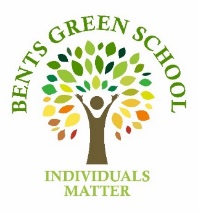 What are we aiming for students to achieve through our Dance curriculum? (Intent)To be physically active, participating in a range of different dance styles, being able to learn new skills and create new experiences.   To promote health awareness and the value of adopting a healthy lifestyle. To instil a sense of good sportsmanship, and encourage recognition of another students’ success. To support the development of self-esteem through the development of physical confidence and helping students to cope with both success and failure whilst in dance lessons. To explore a range of dance movements using steps, gestures, formations, body shapes.  Students will demonstrate creativity by incorporating control, rhythm, timing, aesthetics into sequences and routines. To develop knowledge and understanding on how to improve personal fitness through dance. To ensure many BGS students leave school with a positive attitude towards physical activity, healthy eating and mental well-being.How is the Dance curriculum delivered? (Implementation)Students in Y7, Y8, Nurture and Sycamore currently have access to the Dance curriculum which is differentiated to meet students’ learning needs and styles across all 3 pathways. Each tutor group has one single Dance lesson per week. The Dance curriculum is designed to challenge students by building and developing skills and techniques.  It also plans for opportunities to take part in new genres of dance.  The Dance curriculum offers opportunities for cross-curricular learning, to ensure students make significant personal development, including:  English Music History/Geography  Maths  PE  The Dance curriculum has been developed by, and is delivered by, a subject specialist. Each unit has a detailed scheme of work to support the implementation and consistency of delivery.  The Dance curriculum is differentiated by pathways, ensuring the curriculum matches students’ needs and is relevant to their age and stage of development. Students learning and progress is assessed against learning outcomes.  Dance teachers use a range of assessment including feedback, self and peer assessment. The Dance curriculum supports amateur dance performers to visit school and encourage off-site visits for students to see live presentations. What difference is the Dance curriculum making to students? (Impact)All students will be engaged in learning through the effective implementation of the curriculum.  Enabling students to engage with the Arts and experience a range of traditional dance from countries around the world. All students are provided with opportunities to deepen their knowledge and understanding of living a healthy lifestyle, the importance of healthy eating and participating in life long physical activity.